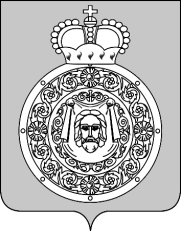 СОВЕТ ДЕПУТАТОВВоскресенского муниципального районаМосковской областиРЕШЕНИЕот 24.06.2016 № 336/28О новой редакции Положенияоб организации и проведении общественных обсужденийна территории Воскресенского муниципального района Московской областинамечаемой хозяйственной и иной деятельности, подлежащей государственной экологической экспертизеРуководствуясь Конституцией Российской Федерации, Федеральными законами от 10.01.2002 №7-ФЗ «Об охране окружающей среды», от 23.11.1995 №174-ФЗ «Об экологической экспертизе», от  06.10.2003 №131-ФЗ «Об общих принципах организации местного самоуправления в Российской Федерации», Приказом Госкомэкологии Российской Федерации от 16.05.2000 №372 «Об утверждении Положения об оценке воздействия намечаемой и иной деятельности на окружающую среду в Российской Федерации», Уставом Воскресенского муниципального района Московской области, в целях реализации прав граждан на своевременное получение достоверной и полной информации о состоянии окружающей среды и на участие в принятии решений, затрагивающих их право на благоприятную окружающую среду, Совет депутатов Воскресенского муниципального района решил:	1. Утвердить Положение об организации и проведении общественных обсуждений на территории Воскресенского муниципального района Московской области, намечаемой хозяйственной и иной деятельности, подлежащей государственной экологической экспертизе в новой редакции. (Приложение.) 2. Опубликовать настоящее решение в газете «Региональный вестник» и на официальном сайте Воскресенского муниципального района.3. Контроль за исполнением настоящего решения возложить на постоянную комиссию Совета депутатов по вопросам экономической политики, землепользования, промышленности, градостроительства, жилищно-коммунального   хозяйства и поддержки предпринимательства (Фролов Н.А.) и начальника управления развития отраслей экономики и инвестиций администрации Воскресенского муниципального района Московской области Волкова П.В.
 Глава Воскресенского муниципального района                                                               О.В. СухарьУтвержденорешением Совета депутатовВоскресенского муниципального района                                                                                            			  от 24 июня 2016 № 336/28Положениеоб организации и проведении общественных обсуждений на территории Воскресенского муниципального района Московской области, намечаемой хозяйственной и иной деятельности, подлежащей государственной экологической экспертизеОбщие положения	1.1. Положение об организации и проведении общественных обсуждений на территории Воскресенского муниципального района Московской области, намечаемой хозяйственной и иной деятельности, подлежащей государственной экологической экспертизе (далее – Положение) определяет порядок организации и проведения общественных обсуждений намечаемой хозяйственной и иной деятельности на территории Воскресенского муниципального района Московской области.1.2. Положение разработано в соответствии с действующим законодательством: Конституцией Российской Федерации, Федеральными законами от 10.01.2002 №7-ФЗ «Об охране окружающей среды», от 23.11.1995 №174-ФЗ «Об экологической экспертизе», от 06.10.2003 №131-ФЗ «Об общих принципах организации местного самоуправления в Российской Федерации», от 19.06.2004 №54-ФЗ «О собраниях, митингах, демонстрациях, шествиях и пикетированиях», Приказом Госкомэкологии Российской Федерации от 16.05.2000 №372 «Об утверждении Положения об оценке воздействия намечаемой хозяйственной и иной деятельности на окружающую среду в Российской Федерации», Уставом Воскресенского муниципального района Московской области.1.3. В Положении используются следующие понятия:намечаемая хозяйственная и иная деятельность – деятельность, способная оказать воздействие на окружающую природную среду;оценка воздействия на окружающую среду намечаемой хозяйственной и иной деятельности (далее – оценка воздействия на окружающую среду) – выявление характера, интенсивности и степени опасности влияния любого вида планируемой хозяйственной деятельности на состояние окружающей среды и здоровье населения;экологическая экспертиза – установление соответствия документов и (или) документации, обосновывающих намечаемую в связи с реализацией объекта экологической экспертизы хозяйственную и иную деятельность, экологическим требованиям, установленным техническими регламентами и законодательством в области охраны окружающей среды, в целях предотвращения негативного воздействия такой деятельности на окружающую среду;объект государственной экологической экспертизы – документация, подлежащая государственной экологической экспертизе, в соответствии со статьями 11, 12 Федерального закона от 23.11.1995 № 174-ФЗ «Об экологической экспертизе»;общественные обсуждения – комплекс мероприятий, проводимых в рамках оценки воздействия намечаемой хозяйственной и иной деятельности на окружающую среду (далее – оценка воздействия на окружающую среду) и направленных на информирование общественности о намечаемой хозяйственной или иной деятельности и ее возможном воздействии на окружающую среду, с целью выявления общественных предпочтений и их учета в процессе оценки воздействия;материалы по оценке воздействия – комплект документации, подготовленный при проведении оценки воздействия намечаемой деятельности на окружающую среду и являющийся частью документации, представляемой на экологическую и государственную экспертизу;общественность – граждане, их объединения, в том числе территориальные органы самоуправления, юридические лица, интересы которых прямо или косвенно могут быть затронуты намечаемой деятельностью и ее возможным воздействием на окружающую среду;заказчик – юридическое или физическое лицо, отвечающее за подготовку документации по намечаемой деятельности в соответствии с нормативными требованиями, предъявляемыми к данному виду деятельности, и представляющее документацию по намечаемой деятельности на экологическую и государственную экспертизу;общественные слушания – одна из форм общественных обсуждений, мероприятие, направленное на выявление общественного мнения по рассматриваемой проблеме, проводимое в одном или нескольких заседаниях;опрос – форма общественных обсуждений, предусматривающая выявление общественных предпочтений путем анкетирования определенных групп населения по заранее сформированному перечню вопросов;Администрация – администрация Воскресенского муниципального района Московской области, на территории которого планируется осуществление намечаемой хозяйственной и иной деятельности.						1.4. Участниками общественных обсуждений являются:1) заказчик;2) органы местного самоуправления муниципального образования Московской области (далее – органы местного самоуправления), на территории которого планируется осуществление намечаемой хозяйственной и иной деятельности;3) федеральные органы исполнительной власти и органы государственной власти Московской области;4) общественность.1.5. Информирование общественности и организация общественных обсуждений проводится в целях обеспечения права граждан и их объединений на благоприятную окружающую среду и информирования о ее состоянии.1.6. Предметом общественных обсуждений возможных экологических последствий хозяйственной и иной деятельности на территории Воскресенского муниципального района являются:		1.6.1. Техническое задание на проведение оценки воздействия на окружающую среду (далее – техническое задание).1.6.2.  Материалы по объектам государственной экологической экспертизы, включающие раздел оценки воздействия на окружающую среду.1.7. Общественные обсуждения могут проводиться в форме общественных слушаний, опроса или референдума.1.7.1. Форма проведения общественных обсуждений и необходимость проведения общественных обсуждений технического задания по материалам комплексного экологического обследования участков территорий, обосновывающие придание этим территориям правового статуса особо охраняемых природных территорий федерального и регионального значения определяется органами местного самоуправления при участии заказчика (исполнителя) и содействии заинтересованной общественности.1.7.2. Техническое задание на оценку воздействия на окружающую среду по объектам государственной экологической экспертизы, предусмотренных п. 1.7.3 настоящего Положения, проходит общественное обсуждение в форме опроса.1.7.3.  Проведению общественных обсуждений в форме общественных слушаний подлежат следующие объекты государственной экологической экспертизы:1.7.3.1. Проектная документация объектов, используемых для размещения и (или) обезвреживания отходов I - V классов опасности, в том числе проектная документация на строительство, реконструкцию объектов, используемых для обезвреживания и (или) размещения отходов I - V классов опасности, а также проекты вывода из эксплуатации указанных объектов, проекты рекультивации земель, нарушенных при размещении отходов I - V классов опасности, и земель, используемых, но не предназначенных для размещения отходов I - V классов опасности.1.7.3.2. Проектная документация объектов, строительство, реконструкцию которых предполагается осуществлять на землях особо охраняемых природных территорий федерального, регионального и местного значения.1.8.  Целями настоящего Положения являются:				1.8.1. Регламентация общественных обсуждений, проводимых на стадии проведения государственной экологической экспертизы;1.8.2. Оценка возможных экологических, социальных и экономических последствий намечаемой хозяйственной и иной деятельности на территории Воскресенского муниципального района;1.8.3. Создание нормативной правовой базы для реализации законного права граждан на участие в обсуждении возможных последствий намечаемой хозяйственной и иной деятельности;1.8.4 Принятие решений при реализации объектов государственной экологической экспертизы на территории Воскресенского муниципального района Московской области;		1.8.5. Взаимодействие органов местного самоуправления, хозяйствующих субъектов, общественных организаций (объединений) и населения, учитывающее их взаимные интересы и исключающее возникновение социальных конфликтов.	1.9. Реализация данного Положения направлена на решение следующих задач:1.9.1. Информирование общественности о намечаемой хозяйственной и иной деятельности на территории Воскресенского муниципального района, подлежащей государственной экологической экспертизе;1.9.2. Выявление общественного мнения по теме и вопросам, выносимым на общественные обсуждения;1.9.3. Информирование органов государственного экологического контроля об отношении населения и заинтересованной общественности к реализации объекта государственной экологической экспертизы.							Организация и проведение общественных обсуждений намечаемой хозяйственной деятельности2.1. Условия и порядок проведения общественного обсуждения.2.2.Общественное обсуждение имеет следующие этапы:2.2.1. Подача заявления.2.2.2. Принятие решения о начале общественного обсуждения.2.2.3. Подготовка и организация общественного обсуждения.2.2.4. Проведение общественного обсуждения.2.2.5. Подведение результатов общественного обсуждения (выводы и предложения по осуществлению намечаемой хозяйственной и иной деятельности).2.2.6. Составление протокола.2.3.	Заказчик направляет в Администрацию заявление (Приложения №1) о намерении провести общественные обсуждения (далее – заявление) с приложением обосновывающей документации.2.3.1. Обосновывающая документация должна включать:2.3.1.1. Общее описание намечаемой хозяйственной или иной деятельности, включая цели ее реализации.2.3.1.2. Возможные альтернативы реализации намечаемой хозяйственной или иной деятельности.2.3.1.3.  Описание условий реализации намечаемой хозяйственной или иной деятельности.2.3.1.4. Предложения заказчика по процедуре, форме проведения общественных обсуждений, форме представления замечаний и предложений общественности, а также сроки проведения общественных обсуждений.2.3.1.5. Техническое задание на проведение оценки воздействия на окружающую среду и/или предварительные материалы по оценке воздействия на окружающую среду намечаемой хозяйственной или иной деятельности.2.3.1.6. Список представителей заказчика, ответственных за проведение общественных обсуждений, с указанием фамилии, имени, отчества (при наличии), должностей и контактных телефонов.2.3.2. Обращение регистрируется в системе делопроизводства и электронного документооборота Администрации в день поступления.2.3.3. Руководитель Администрации рассматривает обращение о намерении провести общественные обсуждения и, в течение 7 дней, принимает решение о назначении общественных обсуждений либо о мотивированном отказе в назначении общественных обсуждений. Заказчик уведомляется о принятом решении в письменной форме (Приложение №2, №3).2.3.4. Непредставление в обращении заказчика обосновывающей документации, предусмотренной п. 2.3.1 настоящего Положения, является основанием для отказа в назначении общественных обсуждений.2.4. Решение о назначении общественных обсуждений оформляется постановлением Администрации (Приложение 4), в котором указывается:2.4.1. Наименование и адрес заказчика или его представителя.2.4.2. Предмет общественных обсуждений.2.4.3. Форма проведения общественных обсуждений.2.4.4. Дата, время и место проведения общественных обсуждений.2.4.5. Состав комиссии по проведению общественных обсуждений, включающий представителей Администрации, заказчика, Министерства экологии и природопользования Московской области, в пределах компетенции.2.4.6. Председатель комиссии по проведению общественных обсуждений (представитель Администрации) и секретарь комиссии по проведению общественных обсуждений (представитель заказчика).2.5. Комиссия по проведению общественных слушаний формируется в составе не менее 7 и не более 11 человек, при этом общее число членов комиссии должно быть нечетным. В состав комиссии входят представители заказчика (не более двух членов комиссии), представители администрации Воскресенского муниципального района и поселений (по согласованию), депутаты Воскресенского муниципального района (по согласованию).2.6. Постановление Администрации о проведении общественных обсуждений подлежит официальному опубликованию в газете «Региональный вестник» и на официальном сайте Воскресенского муниципального района не менее чем за 30 календарных дней до дня проведения общественных обсуждений.2.7. С момента публикации информационного сообщения участники общественных обсуждений считаются оповещенными о времени и месте их проведения.2.8. В публикациях (Приложение №5) должны быть указаны:2.8.1. Информация о правовом акте Администрации о назначении общественных обсуждений.2.8.2. Дата, место и время проведения общественных обсуждений.2.8.3. Название, цели и месторасположение намечаемой деятельности.2.8.4. Наименование и адрес заказчика или его представителя.2.8.5. Примерные сроки проведения оценки воздействия на окружающую среду.2.8.6. Орган, ответственный за организацию общественного обсуждения.2.8.7. Предполагаемая форма общественного обсуждения (опрос или общественные слушания), форма представления замечаний и предложений.2.8.8. Сроки и место доступности объекта обсуждения.2.9. Заказчик обеспечивает доступ всех заинтересованных лиц к материалам и документации по намечаемой хозяйственной и иной деятельности.2.10. Дополнительное информирование может осуществляться путем распространения информации по радио, на телевидении, в периодической печати, на сайте Воскресенского муниципального района и иными способами, обеспечивающими распространение информации.2.11. Письменные замечания и предложения от граждан и общественных организаций принимаются и регистрируются в журнале учета предложений и замечаний. Листы журнала должны быть пронумерованы и прошиты. Журнал опечатывается печатью Администрации (Приложение № 8).3. Порядок проведения общественных обсуждений в форме общественных слушаний3.1. Общественные обсуждения в форме общественных слушаний предусматривают проведение публичного мероприятия в специально отведенном или приспособленном для этого месте.3.2. Общественные слушания предусматривают заблаговременное обеспечение ознакомления участников общественных слушаний с материалами по теме общественных слушаний.3.3. Ознакомление участников общественных слушаний с материалами, подлежащими общественному обсуждению, обеспечивает заказчик не менее чем за 30 дней до даты проведения общественных слушаний. Заказчик определяет место и время, где участники общественных слушаний могут заблаговременно до проведения общественных слушаний ознакомиться с указанными материалами.3.4. Заказчик обязан обеспечить свободный доступ граждан к материалам, в отношении которых проводятся общественные слушания. Материалы могут быть размещены в городских библиотеках, читальных залах, приемных и других общественных местах, а также на официальном сайте.3.5. Заказчик на период проведения общественных слушаний обеспечивает наличие помещения для его проведения, а также по необходимости техническое оборудование (микрофоны, звуковое оборудование, компьютеры, проекторы и прочее).3.6. Общественные слушания должны проводиться в отапливаемом, электрифицированном помещении, расположенном в транспортной доступности.3.7. За три дня до начала общественных слушаний заказчик готовит и направляет председателю комиссии по проведению общественных обсуждений проект регламента для согласования, в котором должны быть определены:3.7.1. Список докладчиков (содокладчиков) по теме общественных слушаний.3.7.2. Перечень замечаний и предложений, поступивших от участников общественных слушаний, по обсуждению материалов и документации по намечаемой хозяйственной и иной деятельности.3.7.3. Мотивированные ответы, подготовленные на основе обобщения поступивших замечаний и предложений общественности.3.7.4. Список представителей заказчика, ответственных за проведение мероприятия с указанием имен, фамилий, отчеств (при наличии), должностей и контактных телефонов.3.8. При извещении Администрации о проведении общественных слушаний заказчик руководствуется требованиями Федерального закона от 19.06.2004 № 54-ФЗ «О собраниях, митингах, демонстрациях, шествиях и пикетированиях».3.9. Ответственность за обеспечение безопасности участников общественных слушаний и соблюдение правопорядка несет заказчик общественных обсуждений.3.10. Заказчик в день проведения общественных слушаний до начала регистрации участников готовит помещение, настраивает оборудование для их проведения.3.11. Заказчик приступает к регистрации участников общественных слушаний за 2 часа до начала мероприятия.3.12. Граждане, изъявившие желание принять участие в общественных слушаниях обязаны заполнить карточку участника (Приложение № 7), предъявить документы, удостоверяющие личность, и сообщить свою фамилию, имя, отчество, название организации (если они представляют организацию), а также свои адреса и телефоны, или адреса и телефоны представляемых ими организаций и поставить свою подпись в листе регистрации. 3.12.1. В общественных слушаниях могут принимать участие лица, имеющие право действовать от имени юридического лица без доверенности (директоры), иные лица обязаны иметь доверенность на представление интересов соответствующих организаций.3.13. Участники общественных слушаний, желающие на нем выступить, отражают в карточке регистрации тему выступления.3.13.1. Вопросы участников общественных слушаний принимаются протокольной группой в письменном виде до окончания общественных слушаний.3.14. Председатель комиссии по проведению общественных обсуждений совместно с представителями заказчика проводит общественные слушания.3.15. Председатель комиссии по проведению общественных обсуждений:3.15.1. Открывает общественные слушания, представляет себя и секретаря комиссии по проведению общественных обсуждений, оглашает тему и повестку в рамках проведения общественных слушаний, представляет гражданам и заинтересованной общественности муниципального образования, заказчика.3.15.2. Предлагает регламент проведения общественных слушаний.3.15.3. Информирует об участниках общественных слушаний, прошедших регистрацию.3.15.4. Информирует собравшихся о количестве участников общественных слушаний.3.15.5. Ведет общественные слушания, следит за соблюдением регламента и порядка проведения слушаний.3.15.6. Принимает решения об объявлении перерыва на общественных слушаниях, а также о его переносе на другой день.3.15.7. Имеет право остановить проведение общественных слушаний в случае совершения его участниками противоправных действий.3.15.8. Имеет право потребовать вывести с места общественных слушаний лицо, нарушившее регламент или общественный порядок и не подчинившееся законным требованиям организатора общественных слушаний.3.16. Участники общественных слушаний имеют право:3.16.1. Выдвигать предложения об изменении регламента проведения общественных слушаний.3.16.2. Задавать вопросы докладчикам.3.16.3. В устной и (или) письменной форме передавать замечания и предложения относительно предмета общественных слушаний.3.16.4. Делать доклады и выступать в пределах времени, установленного регламентом. 3.16.5. Выдвигать представителей общественности для подписания протокола общественных слушаний.3.16.6. Осуществлять иные действия в рамках действующего законодательства и регламента мероприятия.3.17. Участники общественных обсуждений обязаны:3.17.1. Выполнять все законные требования организатора общественных слушаний, уполномоченных им лиц, уполномоченного представителя Администрации.3.17.2. Соблюдать общественный порядок и регламент проведения общественных слушаний.3.18. Участники общественных слушаний в соответствии с ч.4 ст.6 Федерального закона от 19.06.2004 № 54-ФЗ «О собраниях, митингах, демонстрациях, шествиях и пикетированиях» не имеют право:3.18.1. Скрывать свое лицо, в том числе использовать маски, средства маскировки, иные предметы, специально предназначенные для затруднения установления личности.3.18.2. Иметь при себе оружие, боеприпасы, колющие или режущие предметы, другие предметы, которые могут быть использованы в качестве оружия, взрывные устройства, взрывчатые, ядовитые, отравляющие, едко пахнущие, легковоспламеняющиеся вещества, огнеопасные и пиротехнические вещества или изделия (за исключением спичек и карманных зажигалок), предметы (химические материалы), которые могут быть использованы для изготовления пиротехнических изделий или дымов, горючие материалы и вещества, иные вещества, предметы, изделия, в том числе самодельного изготовления, использование которых может привести к задымлению, воспламенению, иметь при себе и (или) распивать алкогольную и спиртосодержащую продукцию, пиво и напитки, изготавливаемые на его основе.3.18.3. Находиться в месте проведения общественных слушаний в состоянии опьянения.3.19. На общественных слушаниях должны быть выбраны представители граждан и общественных организаций (объединений) для подписания протокола проведения общественных слушаний. 3.20. На общественных слушаниях может осуществляться аудио и видеозапись всех выступлений и обсуждений с целью оформления протокола. 3.21. На общественных слушаниях ведется протокол (Приложение № 6). Ведение протокола осуществляется секретарем. В протоколе проведения общественных слушаний указываются:3.21.1. Дата и место проведения общественных слушаний, время их начала.3.21.2. Правовые основания для проведения общественных слушаний.3.21.3. Ответственное лицо за организацию общественных слушаний.3.21.4. Регламент общественных слушаний.3.21.5. Информация об информировании общественности о проведении общественных слушаний.3.21.6. Перечень материалов, представленных для ознакомления общественности.3.21.7.  Количество участников общественных слушаний.3.21.8.  Тезисы выступлений участников общественных слушаний.3.21.9.  Вопросы, задаваемые докладчикам, с указанием авторов вопросов, полученные ответы.3.21.10.  Список участников общественных слушаний приводится в приложении к протоколу проведения общественных слушаний.3.22. По завершении общественных слушаний председатель подводит итоги их проведения.3.23. Заказчик обеспечивает проведение общественных слушаний по планируемой деятельности с составлением протокола проведения общественных слушаний, в котором четко фиксируются основные вопросы обсуждения, а также предмет разногласий между общественностью и заказчиком (если таковой был выявлен).3.23.1. Протокол готовится в течение 7 дней после проведения общественных слушаний и размещается для ознакомления на сайте Воскресенского муниципального района. 3.23.2. Протокол проведения общественных слушаний входит в качестве одного из приложений в материалы, предоставляемые на государственную экологическую экспертизу. 3.23.3. Протокол проведения общественных слушаний должен быть оформлен в двух экземплярах.3.24. Нарушение требований проведения Порядка общественных обсуждений при проведении общественных слушаний является основанием для признания общественных обсуждений руководителем Администрации несостоявшимися.3.25. После подписания протокола проведения общественных слушаний один экземпляр протокола направляется заказчику, а второй экземпляр протокола остается в Администрации для хранения. Информация об итогах общественных слушаний доводится Администрацией до сведения населения муниципального образования путем опубликования в газете «Региональный вестник» и на официальном сайте Воскресенского муниципального района.4. Порядок проведения общественных обсуждений в форме опроса4.1. В случае если намечаемая хозяйственная деятельность носит незначительную экологическую опасность, администрацией Воскресенского муниципального района принимается решение о проведении общественных обсуждений по вопросу намечаемой хозяйственной деятельности в форме опроса.4.2. Ознакомление участников опроса с материалами, подлежащими общественному обсуждению, обеспечивает заказчик не менее чем за 30 дней до даты проведения опроса. Заказчик определяет место и время, где участники опроса могут заблаговременно до проведения опроса ознакомиться с указанными материалами.4.3. Заказчик обязан обеспечить свободный доступ граждан к материалам, в отношении которых проводится опрос. Материалы могут быть размещены в городских библиотеках, читальных залах, приемных и других общественных местах, а также на официальном сайте.4.4. Проведение опроса осуществляется на основании постановления администрации Воскресенского муниципального района, в котором указывается:4.4.1. Дата и сроки проведения опроса (в случае, если опрос проводится в течение нескольких дней, в постановлении о назначении опроса указываются даты начала и окончания проведения опроса).4.4.2. Формулировка вопроса (вопросов), предлагаемого (предлагаемых) при проведении опроса.4.4.3. Территория проведения опроса.4.4.4. Минимальное количество жителей, необходимое для признания опроса состоявшимся.4.5. Опросом должны быть охвачены представители различных социальных групп населения. Опрашиваемый должен постоянно проживать на территории Воскресенского муниципального района и являться на момент проведения опроса совершеннолетним.4.6.Формулировки вопросов в опросных листах должны быть четкими и ясными и не должны допускать возможности из неоднозначного толкования, а также быть по существу вопроса, выносимому на обсуждение.  4.7. Подготовку и проведение опроса граждан осуществляет Комиссия по проведению опроса (далее – Комиссия).4.7.1. Состав Комиссии утверждается постановлением администрации Воскресенского муниципального района.4.7.2. Полномочия Комиссии:4.7.2.1. Организует подготовку и проведение опроса.4.7.2.2. Осуществляет контроль за соблюдением права жителей муниципального образования на участие в опросе.4.7.2.3. Не позднее чем за 30 дней до проведения опроса в газете «Региональный вестник» публикуется извещение о дате и сроках, времени, вопросе (вопросах), предлагаемом (предлагаемых) при проведении опроса, форме опросного листа, местонахождении Комиссии и опросных листов, номере телефона и иных необходимых сведениях.4.7.2.4. Утверждает количество и местонахождение пунктов опроса, оборудует пункты опроса.4.7.2.5. Контролирует изготовление опросных листов по форме, указанной в решении Совета депутатов Воскресенского муниципального района Московской области (Приложение № 9).4.7.2.6. Составляет списки участников опроса при проведении открытого поименного опроса.4.7.2.7. Подводит итоги опроса и обнародует их.4.7.2.8. Комиссия в пределах компетенции взаимодействует с органами и должностными лицами муниципального образования, общественными объединениями, территориальным общественным самоуправлением, средствами массовой информации.4.7.3. Деятельность членов Комиссии осуществляется на общественных началах безвозмездно. 4.7.4. Материально-техническое и организационное обеспечение деятельности Комиссии осуществляется заказчиком.4.7.5. Полномочия Комиссии прекращаются после официального опубликования результатов опроса.4.8. Процедура проведения опроса:4.8.1. Опрос проводится путём заполнения опросного листа в период и время, определенные в постановлении администрации Воскресенского муниципального района о назначении опроса.4.8.2. Опросные листы размещаются на официальных сайтах Воскресенского муниципального района, муниципального образования Воскресенского муниципального района и Министерства экологии и природопользования Московской области.4.9. В первый день после окончания опроса члены Комиссии подсчитывают результаты опроса путем обработки данных, содержащихся в опросных листах. 4.10. На основании полученных результатов составляется протокол, в котором указываются:4.10.1. Номер экземпляра протокола.4.10.2. Дата составления протокола.4.10.3. Сроки проведения опроса: дата начала и окончания.4.10.4. Территория опроса.4.10.5. Формулировка вопроса (вопросов), вынесенного (вынесенных) на обсуждение при проведении опроса.4.10.6. Число опросных листов, признанных недействительными.4.10.7. Число граждан, принявших участие в опросе.4.10.8.  Результаты опроса.4.10.9. Фамилия, имя, отчество и подпись председателя и секретаря Комиссии.4.11. Недействительными признаются опросные листы неустановленного образца, не имеющие отметок организатора проведения общественных обсуждений и подписи опрашиваемого, а также опросные листы, по которым невозможно достоверно установить мнение участников опроса.4.12. Опрос жителей признается несостоявшимся в случае, если в нем приняло участие количество жителей, менее минимального количества жителей, необходимого для признания опроса состоявшимся или, если допущенные при проведении опроса нарушения не позволяют с достоверностью установить результаты опроса.4.13. В течение 7 дней со дня окончания опроса Комиссия направляет экземпляр протокола руководителю администрации Воскресенского муниципального района, подписанный председателем и членами Комиссии 4.14. Вместе с экземпляром протокола руководителю администрации Воскресенского муниципального района также представляются прошитые и пронумерованные опросные листы.4.15. Результаты проведения опроса публикуются в газете «Региональный вестник» и размещаются на официальном сайте Воскресенского муниципального района.Приложение № 1к Положению об организации и проведении общественных обсуждений на территории Воскресенского муниципального района Московской области намечаемой хозяйственной и иной деятельности,подлежащей государственной экологической экспертизеРуководителю администрации                      Воскресенского муниципального района Московской областиот ________________________                                                                       (Ф.И.О. заказчика)ЗАЯВЛЕНИЕо проведении общественного обсужденияобъекта государственной экологической экспертизы на территории Московской областиПрошу Вас назначить общественное обсуждение _________________________________________________________________                                  		(наименование материалов обсуждения)с целью изучения общественного мнения и выявления возможного негативного влияния деятельности на окружающую среду и здоровье населения (наименование муниципального образования) Московской области, а также для принятия мер по устранению влияния, если таковое будет выявлено.Основные сведения о заказчике:Физическое лицо:    1. Ф.И.О., год рождения.    2. Домашний адрес, телефон, другие контактные данные.    3. Место работы.    4. Дата и личная подпись.    5. Ксерокопия паспорта.Юридическое лицо:    1. Название организации.    2. Юридический адрес.    3. Контактная информация.    4. Основные направления деятельности.    5. Ф.И.О. и контактные данные руководителя.    6. Дата и личная подпись руководителя.    7. Копии свидетельства о регистрации и Устава или заменяющего его документа.    8. Выписка из Единого государственного реестра юридических лиц - для юридического лица.   9. Для представителя заказчика - помимо указанного, копия документа, подтверждающего его полномочия.   10. Приложение: обосновывающая документация в соответствии с 
п. 2.2.1 Положения.Приложение № 2к Положению об организации и проведении общественных обсуждений на территории Воскресенского муниципального района Московской области намечаемой хозяйственной и иной деятельности,подлежащей государственной экологической экспертизеРуководителю(наименование заказчика)Фамилия и инициалыУведомление о назначении проведенияобщественных обсужденийВ   соответствии   с Федеральным законом от 23.11.1995 № 174-ФЗ 
«Об экологической экспертизе», Администрация Воскресенского муниципального района Московской области назначает проведение общественных обсуждений по материалам_________________________________________________________________(наименование объекта государственной экологической экспертизы)расположенного ____________________________________________________                                        (местонахождение объекта государственной экологической экспертизы)на _____________________________________________________________(дата, время)Руководитель Администрации     ___________________   _________________				                   (подпись)                            (ФИО)                                                         Приложение № 3к Положению об организации и проведении общественных обсуждений на территории Воскресенского муниципального района Московской области намечаемой хозяйственной и иной деятельности,подлежащей государственной экологической экспертизеРуководителю(наименование заказчика) ФИОУведомление об отказе в проведенииобщественных обсужденийВ соответствии с Уставом Администрация Воскресенского муниципального района Московской области отказывает в проведении общественных обсуждений по материалам ________________________________________________________(наименование объекта государственной экологической экспертизы)расположенного ____________________________________________________                                (местонахождение объекта государственной экологической экспертизы)на основании:Руководитель Администрации     ___________________   _________________						(подпись)                       (ФИО)      Приложение № 4к Положению об организации и проведении общественных обсуждений на территории Воскресенского муниципального района Московской области намечаемой хозяйственной и иной деятельности,подлежащей государственной экологической экспертизе(на официальном бланке муниципального образования)ПостановлениеВ соответствии с приказом Государственного комитета Российской Федерации по охране окружающей среды от 16.05.2000 № 372 «Об утверждении Положения об оценке воздействия намечаемой хозяйственной и иной деятельности на окружающую среду в Российской Федерации» и Уставом Воскресенского муниципального района Московской области, 1. Назначить на (дата) общественные обсуждения (наименование объекта) в форме ______. Начало проведения обсуждений в __ часов по адресу: Московская область, ____.2. Рекомендовать заявителю (наименование организации, адрес) обеспечить информирование населения о проведение общественных обсуждений в форме _____ согласно п.1 настоящего постановления путем размещения информации в местной газете, региональной (федеральной).3. Уполномоченному органу по проведению общественных обсуждений:3.1. Предоставлять документацию по рассматриваемому объекту при обращении заинтересованных представителей общественности для ознакомления по адресу: _____ (контактный телефон 8(________).3.2. Оказать содействие в организации общественных обсуждений в форме _____, а также разместить информацию об общественных обсуждениях на информационном стенде по адресу: _______. 3.3. Опубликовать настоящее постановление и протокол по результатам общественных обсуждений в местной газете (наименование газеты).3.4.   Организовать прием письменных предложений по (наименование объекта).3.4.1. Письменные предложения жителей Воскресенского муниципального района Московской области по (наименование объекта) принимаются по адресу: ______.Прием письменных предложений и заявлений прекращается в ___ часов _____ 201__ года.3.5. При обращении заинтересованных жителей города разъяснять порядок проведения общественных обсуждений по (наименование объекта). 4. Создать комиссию по проведению общественных обсуждений по (наименование объекта) в следующем составе:ФИО 	- председатель Комиссии, ФИО 	- секретарь Комиссии,ФИО	- члены Комиссии.5. Постановление вступает в силу со дня его официального опубликования.6. Контроль за исполнением настоящего постановления возложить на 
__________________________________________________________________		(должность, фамилия и инициалы)Руководитель Администрации     ___________________   _________________					      (подпись)                            (ФИО)Приложение № 5к Положению об организации и проведении общественных обсуждений на территории Воскресенского муниципального района Московской области намечаемой хозяйственной и иной деятельности,подлежащей государственной экологической экспертизеОбразец публикации о проведении общественных обсуждений в официальных изданияхЗаказчик «__________________» уведомляет о начале общественных обсуждений (в форме слушаний/опроса/др) по объекту государственной экологической экспертизы «_______________________________________».______ планируется осуществлять на территории _______________ муниципального образования.Место расположения объекта: ____________, на расстоянии ____ км. от населенного пункта _____________.Основные характеристики объекта:Цель намечаемой деятельности:Заказчик: «_____________», г. _________, ул. ____________.Проектная организация: «_________________________________», адрес: г. _________, ул. ____________.Ответственный за организацию общественных обсуждений: должность, ФИО, тел.С документацией объекта государственной экологической экспертизы для рассмотрения и подготовки замечаний и предложений можно ознакомиться в здании Администрации ____________ Московской области в течение 30 дней со дня опубликования данного объявления по адресу: __________, ул. ___________, время приема с ____ до _____, телефон для справок 8 (__) *-**-**.Общественные обсуждения объекту государственной экологической экспертизы состоятся «____» __________ 20__ г. в __:__ часов по адресу:__,  ул. ________.Приложение № 6к Положению об организации и проведении общественных обсуждений на территории Воскресенского муниципального района Московской области намечаемой хозяйственной и иной деятельности,подлежащей государственной экологической экспертизеАДМИНИСТРАЦИЯ ВОСКРЕСЕНСКОГО МУНИЦИПАЛЬНОГО РАЙОНА МОСКОВСКОЙ ОБЛАСТИМесто проведения: ______________                        «____» __________ 20__ г.ПРОТОКОЛ СЛУШАНИЙ объекта государственной экологической экспертизы«________________________________________________________________________________________________________________________________» (наименование объекта государственной экологической экспертизы)                                                                                           № _______Председатель – фамилия и инициалыСекретарь – фамилия и инициалыПрисутствовали: 1. _______________________________________________________________                                                       (должность, фамилия, инициалы)2. _______________________________________________________________                                                       (должность, фамилия, инициалы)и т.д.Приглашенные: 1. _______________________________________________________________                                                       (должность, фамилия, инициалы)2. _______________________________________________________________                                                       (должность, фамилия, инициалы)и т.д.ПОВЕСТКА ДНЯ:1. ________________________________________________________________________________________________________________________________________________________________СЛУШАЛИ: 1. _______________________________ - _______________________________________________    (должность, фамилия, инициалы)             (содержание выступления)_________________________________________________________________________________ВЫСТУПИЛИ: 1. ___________________________ - ___________________________________________________    (должность, фамилия, инициалы)             (содержание выступления)_________________________________________________________________________________2. _________________________ - _____________________________________________________   (должность, фамилия, инициалы)                    (содержание выступления)_________________________________________________________________________________3. и т.д. _____________________ - ____________________________________________________      (должность, фамилия, инициалы)          (содержание выступления)_________________________________________________________________________________РЕШИЛИ:1. _______________________________________________________________________________Итоги голосования: «за» - , «против» -  , «воздержалось» -  , решение принято ___ голосами.Протокол подписывается представителями органов исполнительной власти и местного самоуправления, граждан, общественных организаций (объединений), заказчика.Пример оформления:Председатель:   _____________________           _________________________                                     (подпись)                        (должность, фамилия, инициалы)Приложение № 7к Положению об организации и проведении общественных обсуждений на территории Воскресенского муниципального района Московской области намечаемой хозяйственной и иной деятельности,подлежащей государственной экологической экспертизеРегистрационная карта участника общественных слушанийПриложение № 8к Положению об организации и проведении общественных обсуждений на территории Воскресенского муниципального района Московской области намечаемой хозяйственной и иной деятельности,подлежащей государственной экологической экспертизеЖ У Р Н А ЛУчета поступивших замечаний и предложений граждан и юридических лиц, участвующих в общественном обсуждении объекта государственной экологической экспертизы_________________________________________________________________(название объекта государственной экологической экспертизы)   Приложение № 9к Положению об организации и проведении общественных обсуждений на территории Воскресенского муниципального района Московской области намечаемой хозяйственной и иной деятельности,подлежащей государственной экологической экспертизеОпросный листЛист № _____Место проведения опроса _____________________________________наименование населенного пункта, адрес проведения опросаФормулировка вопроса, предлагаемого при проведении опроса _________________________________________________________________________________________________________________________________________        Дата заполнения                                     Подпись опрашиваемого ____________РЕГИСТРАЦИОННЫЙ НОМЕР:Фамилия, инициалы:АДРЕС:ТЕМА ВЫСТУПЛЕНИЯ (заполняется в случае, если участник слушаний изъявит желание выступить по теме общественных слушаний)СОДЕРЖАНИЕ ВОПРОСА (заполняется в случае, если участник слушаний изъявит желание задать вопрос)СОДЕРЖАНИЕ ВОПРОСА (заполняется в случае, если участник слушаний изъявит желание задать вопрос)№ п/пФИО/ наименование организацииАдрес,телефонВопрос/предложение/ мнениеЛичная подпись, дата обращенияФИОДата рожденияАдрес места жительстваАдрес места жительстваАдрес места жительстваАдрес места жительстваАдрес места жительстваСерия и номер паспорта или заменяющего его документаСерия и номер паспорта или заменяющего его документаЗаПротивПримечание*